Рецензія для своїх або Про мовні правила з гумором  «Ще ніколи підручники не були такими веселими . – Саме так  написала на фейсбуці журналістка Маріанна Антонюк про книги Ольгм Дубчак. – Думаю, якби ця книжка була тоді, коли наша старша здавала ЗНО, іспит був би легшим. Лишається сподіватися, що коли підросте молодший, ЗНО не скасують 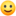 Тим паче, що вже є наступна книжка Ольги Дубчак - "Бачити українською". Гумор – найкраще обрамлення для обов'язкових для запам'ятовування правил. Бачила, що зараз на «якабу» розпродаж і книгу «Чути українською» можна купити за пів ціни. Випускникам і тим, хто до цього рубежу наближається, дуже рекомендую».